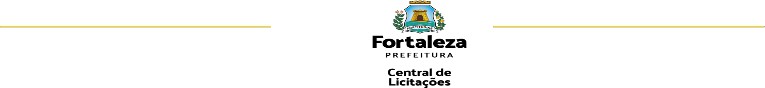 EDITAL Nº 9909 CHAMADA PÚBLICA Nº 011/2024 PROCESSO ADM. Nº P452875/2023Fl.62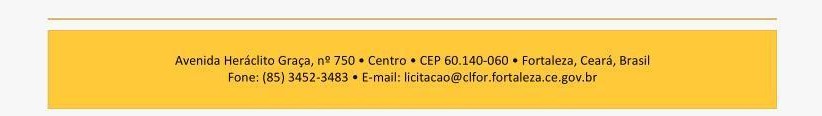 ANEXO XVI - DECLARAÇÃO DE PERTENCIMENTO ÉTNICO DE AGENTE CULTURAL INDÍGENA(Para agentes culturais concorrentes às cotas étnico-raciais – negros ou indígenas)Eu,	,	CPFnº		, RG nº 		, DECLARO para fins de participação no X Edital das	Artes,	linguagem	categoria	 que sou 	 (informar se é NEGRO OU INDÍGENA).Por ser verdade, assino a presente declaração e estou ciente de que a apresentação de declaração falsa pode acarretar desclassificação do edital e aplicação de sanções criminais.Fortaleza/CE,	de 	de 2024.Assinatura do Agente CulturalObs: Este anexo não será aceito com assinaturas coladas.